HEALTH CARE PLANS – MEDICARE ENROLLMENT/CHANGE FORMDiocese of Cleveland  Employee Benefits Office1404 East Ninth Street, Eighth Floor  Cleveland, Ohio 44114-1722(216) 696-6525 x5040  Toll Free (800) 869-6525 x5040  Fax (216) 621-9622Your Election to enroll in a MedMutual Advantage PPO plan as your retiree health benefit plan enrollment in will automatically cancel your enrollment in a different Medicare Advantage plan or a Medicare Prescription Drug plan. If you wish to opt out and not be enrolled in our plan, you have until your effective date, to contact Medical Mutual Member Services at (800) 982-3117, TTY 711, 8 a.m. to 8 p.m. seven days a week from October 1 to March 31 (except Thanksgiving and Christmas), and 8 a.m. to 8 p.m. Monday through Friday and 9 a.m. to 1 p.m. Saturdays from April 1 through September 30 (except holidays). You will need to keep Medicare Parts A and B as MedMutual Advantage is a Medicare Advantage Plan. You can be in only one Medicare Advantage Plan at a time. It is your responsibility to inform Medical Mutual of any prescription drug coverage that you have or may get in the future. What happens if I don’t join the MedMutual Advantage plan offered?You aren’t required to be enrolled in this plan. You can also decide to join a different Medicare plan. Call 1-800-MEDICARE for help in learning how. However, if you decide not to be enrolled, you will not have another plan option available through the Diocese. To opt out and request not to be enrolled by this process, please call the Medical Mutual Member Serivces at (800) 982-3117, TTY 711, 8 a.m. to 8 p.m. seven days a week from October 1 to March 31 (except Thanksgiving and Christmas), and 8 a.m. to 8 p.m. Monday through Friday and 9 a.m. to 1 p.m. Saturdays from April 1 through September 30 (except holidays). What if I want to leave the MedMutual Advantage plan offered?You may leave this plan only at certain times of the year, or under certain special circumstances, by sending a request to Medical Mutual. If you choose to leave the MedMutual Advantage plan at any time, you will not have the option to enroll again in the future. Signature of Applicant _________________________________________________________________    Date Signed ___________________Effective Date:EMPLOYER SECTIONTO BE COMPLETED BY EMPLOYER —TO BE COMPLETED BY EMPLOYER —TO BE COMPLETED BY EMPLOYER —TO BE COMPLETED BY EMPLOYER —TO BE COMPLETED BY EMPLOYER —TO BE COMPLETED BY EMPLOYER —TO BE COMPLETED BY EMPLOYER —TO BE COMPLETED BY EMPLOYER —TO BE COMPLETED BY EMPLOYER —EMPLOYER SECTIONJob TitleHire DateHire DateEMPLOYER SECTIONEMPLOYER SECTIONEMPLOYER SECTIONAuthorized SignatureAuthorized SignatureDate PARTICIPANT SECTIONTO BE COMPLETED BY PARTICIPANT —TO BE COMPLETED BY PARTICIPANT —TO BE COMPLETED BY PARTICIPANT —TO BE COMPLETED BY PARTICIPANT —TO BE COMPLETED BY PARTICIPANT —TO BE COMPLETED BY PARTICIPANT —TO BE COMPLETED BY PARTICIPANT —TO BE COMPLETED BY PARTICIPANT —TO BE COMPLETED BY PARTICIPANT —TO BE COMPLETED BY PARTICIPANT —TO BE COMPLETED BY PARTICIPANT —TO BE COMPLETED BY PARTICIPANT —TO BE COMPLETED BY PARTICIPANT —TO BE COMPLETED BY PARTICIPANT —PARTICIPANT SECTIONNameSocial Security #Social Security #Social Security #Social Security #Social Security #PARTICIPANT SECTIONLAST                                                  FIRST			      M.I.LAST                                                  FIRST			      M.I.LAST                                                  FIRST			      M.I.LAST                                                  FIRST			      M.I.LAST                                                  FIRST			      M.I.LAST                                                  FIRST			      M.I.PARTICIPANT SECTIONAddressPARTICIPANT SECTIONNUMBER AND STREET					CITY				STATE		            ZIP CODENUMBER AND STREET					CITY				STATE		            ZIP CODENUMBER AND STREET					CITY				STATE		            ZIP CODENUMBER AND STREET					CITY				STATE		            ZIP CODENUMBER AND STREET					CITY				STATE		            ZIP CODENUMBER AND STREET					CITY				STATE		            ZIP CODENUMBER AND STREET					CITY				STATE		            ZIP CODENUMBER AND STREET					CITY				STATE		            ZIP CODENUMBER AND STREET					CITY				STATE		            ZIP CODENUMBER AND STREET					CITY				STATE		            ZIP CODENUMBER AND STREET					CITY				STATE		            ZIP CODENUMBER AND STREET					CITY				STATE		            ZIP CODENUMBER AND STREET					CITY				STATE		            ZIP CODEPARTICIPANT SECTIONEmployerClient #Client # Phone # Phone #PARTICIPANT SECTIONPARTICIPANT SECTIONBirth Date    Sex    Male    Female    Sex    Male    Female    Sex    Male    Female    Sex    Male    Female    Sex    Male    Female    Sex    Male    Female    Sex    Male    Female    Sex    Male    FemalePARTICIPANT SECTION  Single	  Married	  Divorced	  Separated	  Widowed	  Priest/Religious  Single	  Married	  Divorced	  Separated	  Widowed	  Priest/Religious  Single	  Married	  Divorced	  Separated	  Widowed	  Priest/Religious  Single	  Married	  Divorced	  Separated	  Widowed	  Priest/Religious  Single	  Married	  Divorced	  Separated	  Widowed	  Priest/Religious  Single	  Married	  Divorced	  Separated	  Widowed	  Priest/Religious  Single	  Married	  Divorced	  Separated	  Widowed	  Priest/Religious  Single	  Married	  Divorced	  Separated	  Widowed	  Priest/Religious  Single	  Married	  Divorced	  Separated	  Widowed	  Priest/Religious  Single	  Married	  Divorced	  Separated	  Widowed	  Priest/Religious  Single	  Married	  Divorced	  Separated	  Widowed	  Priest/Religious  Single	  Married	  Divorced	  Separated	  Widowed	  Priest/Religious  Single	  Married	  Divorced	  Separated	  Widowed	  Priest/Religious  Single	  Married	  Divorced	  Separated	  Widowed	  Priest/ReligiousPARTICIPANT SECTIONPARTICIPANT SECTIONPLAN DESIRED —PLAN DESIRED —PLAN DESIRED —PLAN DESIRED —PLAN DESIRED —PLAN DESIRED —PLAN DESIRED —PLAN DESIRED —PLAN DESIRED —PLAN DESIRED —PLAN DESIRED —PLAN DESIRED —PLAN DESIRED —PLAN DESIRED —PARTICIPANT SECTION	Medical Mutual MedMutual Advantage PPO Plan (includes prescription coverage) 	MetLife dental coverage	   Standard	      PPO	  High Option PPO	Vision Service Plan (VSP) coverage	Cancel ALL coverage with the Catholic Diocese of Cleveland.  I understand this cancellation is final.	Medical Mutual MedMutual Advantage PPO Plan (includes prescription coverage) 	MetLife dental coverage	   Standard	      PPO	  High Option PPO	Vision Service Plan (VSP) coverage	Cancel ALL coverage with the Catholic Diocese of Cleveland.  I understand this cancellation is final.	Medical Mutual MedMutual Advantage PPO Plan (includes prescription coverage) 	MetLife dental coverage	   Standard	      PPO	  High Option PPO	Vision Service Plan (VSP) coverage	Cancel ALL coverage with the Catholic Diocese of Cleveland.  I understand this cancellation is final.	Medical Mutual MedMutual Advantage PPO Plan (includes prescription coverage) 	MetLife dental coverage	   Standard	      PPO	  High Option PPO	Vision Service Plan (VSP) coverage	Cancel ALL coverage with the Catholic Diocese of Cleveland.  I understand this cancellation is final.	Medical Mutual MedMutual Advantage PPO Plan (includes prescription coverage) 	MetLife dental coverage	   Standard	      PPO	  High Option PPO	Vision Service Plan (VSP) coverage	Cancel ALL coverage with the Catholic Diocese of Cleveland.  I understand this cancellation is final.	Medical Mutual MedMutual Advantage PPO Plan (includes prescription coverage) 	MetLife dental coverage	   Standard	      PPO	  High Option PPO	Vision Service Plan (VSP) coverage	Cancel ALL coverage with the Catholic Diocese of Cleveland.  I understand this cancellation is final.	Medical Mutual MedMutual Advantage PPO Plan (includes prescription coverage) 	MetLife dental coverage	   Standard	      PPO	  High Option PPO	Vision Service Plan (VSP) coverage	Cancel ALL coverage with the Catholic Diocese of Cleveland.  I understand this cancellation is final.	Medical Mutual MedMutual Advantage PPO Plan (includes prescription coverage) 	MetLife dental coverage	   Standard	      PPO	  High Option PPO	Vision Service Plan (VSP) coverage	Cancel ALL coverage with the Catholic Diocese of Cleveland.  I understand this cancellation is final.	Medical Mutual MedMutual Advantage PPO Plan (includes prescription coverage) 	MetLife dental coverage	   Standard	      PPO	  High Option PPO	Vision Service Plan (VSP) coverage	Cancel ALL coverage with the Catholic Diocese of Cleveland.  I understand this cancellation is final.	Medical Mutual MedMutual Advantage PPO Plan (includes prescription coverage) 	MetLife dental coverage	   Standard	      PPO	  High Option PPO	Vision Service Plan (VSP) coverage	Cancel ALL coverage with the Catholic Diocese of Cleveland.  I understand this cancellation is final.	Medical Mutual MedMutual Advantage PPO Plan (includes prescription coverage) 	MetLife dental coverage	   Standard	      PPO	  High Option PPO	Vision Service Plan (VSP) coverage	Cancel ALL coverage with the Catholic Diocese of Cleveland.  I understand this cancellation is final.	Medical Mutual MedMutual Advantage PPO Plan (includes prescription coverage) 	MetLife dental coverage	   Standard	      PPO	  High Option PPO	Vision Service Plan (VSP) coverage	Cancel ALL coverage with the Catholic Diocese of Cleveland.  I understand this cancellation is final.	Medical Mutual MedMutual Advantage PPO Plan (includes prescription coverage) 	MetLife dental coverage	   Standard	      PPO	  High Option PPO	Vision Service Plan (VSP) coverage	Cancel ALL coverage with the Catholic Diocese of Cleveland.  I understand this cancellation is final.	Medical Mutual MedMutual Advantage PPO Plan (includes prescription coverage) 	MetLife dental coverage	   Standard	      PPO	  High Option PPO	Vision Service Plan (VSP) coverage	Cancel ALL coverage with the Catholic Diocese of Cleveland.  I understand this cancellation is final.PARTICIPANT SECTIONFOR MEDICARE ELIGIBLES —FOR MEDICARE ELIGIBLES —FOR MEDICARE ELIGIBLES —FOR MEDICARE ELIGIBLES —FOR MEDICARE ELIGIBLES —FOR MEDICARE ELIGIBLES —FOR MEDICARE ELIGIBLES —FOR MEDICARE ELIGIBLES —FOR MEDICARE ELIGIBLES —FOR MEDICARE ELIGIBLES —FOR MEDICARE ELIGIBLES —FOR MEDICARE ELIGIBLES —FOR MEDICARE ELIGIBLES —FOR MEDICARE ELIGIBLES —PARTICIPANT SECTIONComplete this section if you are enrolled in Medicare for enrollees 65 or older or disabled.  NOTE: Active lay employees ages 65 and over (and spouses 65 and over) who have elected Medicare as their primary coverage are not eligible for supplemental coverage with the Catholic Diocese of Cleveland.Complete this section if you are enrolled in Medicare for enrollees 65 or older or disabled.  NOTE: Active lay employees ages 65 and over (and spouses 65 and over) who have elected Medicare as their primary coverage are not eligible for supplemental coverage with the Catholic Diocese of Cleveland.Complete this section if you are enrolled in Medicare for enrollees 65 or older or disabled.  NOTE: Active lay employees ages 65 and over (and spouses 65 and over) who have elected Medicare as their primary coverage are not eligible for supplemental coverage with the Catholic Diocese of Cleveland.Complete this section if you are enrolled in Medicare for enrollees 65 or older or disabled.  NOTE: Active lay employees ages 65 and over (and spouses 65 and over) who have elected Medicare as their primary coverage are not eligible for supplemental coverage with the Catholic Diocese of Cleveland.Complete this section if you are enrolled in Medicare for enrollees 65 or older or disabled.  NOTE: Active lay employees ages 65 and over (and spouses 65 and over) who have elected Medicare as their primary coverage are not eligible for supplemental coverage with the Catholic Diocese of Cleveland.Complete this section if you are enrolled in Medicare for enrollees 65 or older or disabled.  NOTE: Active lay employees ages 65 and over (and spouses 65 and over) who have elected Medicare as their primary coverage are not eligible for supplemental coverage with the Catholic Diocese of Cleveland.Complete this section if you are enrolled in Medicare for enrollees 65 or older or disabled.  NOTE: Active lay employees ages 65 and over (and spouses 65 and over) who have elected Medicare as their primary coverage are not eligible for supplemental coverage with the Catholic Diocese of Cleveland.Complete this section if you are enrolled in Medicare for enrollees 65 or older or disabled.  NOTE: Active lay employees ages 65 and over (and spouses 65 and over) who have elected Medicare as their primary coverage are not eligible for supplemental coverage with the Catholic Diocese of Cleveland.Complete this section if you are enrolled in Medicare for enrollees 65 or older or disabled.  NOTE: Active lay employees ages 65 and over (and spouses 65 and over) who have elected Medicare as their primary coverage are not eligible for supplemental coverage with the Catholic Diocese of Cleveland.Complete this section if you are enrolled in Medicare for enrollees 65 or older or disabled.  NOTE: Active lay employees ages 65 and over (and spouses 65 and over) who have elected Medicare as their primary coverage are not eligible for supplemental coverage with the Catholic Diocese of Cleveland.Complete this section if you are enrolled in Medicare for enrollees 65 or older or disabled.  NOTE: Active lay employees ages 65 and over (and spouses 65 and over) who have elected Medicare as their primary coverage are not eligible for supplemental coverage with the Catholic Diocese of Cleveland.Complete this section if you are enrolled in Medicare for enrollees 65 or older or disabled.  NOTE: Active lay employees ages 65 and over (and spouses 65 and over) who have elected Medicare as their primary coverage are not eligible for supplemental coverage with the Catholic Diocese of Cleveland.Complete this section if you are enrolled in Medicare for enrollees 65 or older or disabled.  NOTE: Active lay employees ages 65 and over (and spouses 65 and over) who have elected Medicare as their primary coverage are not eligible for supplemental coverage with the Catholic Diocese of Cleveland.Complete this section if you are enrolled in Medicare for enrollees 65 or older or disabled.  NOTE: Active lay employees ages 65 and over (and spouses 65 and over) who have elected Medicare as their primary coverage are not eligible for supplemental coverage with the Catholic Diocese of Cleveland.PARTICIPANT SECTIONAre you enrolled in Hospital Insurance (Part A) Portion?	   No      YesAre you enrolled in Hospital Insurance (Part A) Portion?	   No      YesAre you enrolled in Hospital Insurance (Part A) Portion?	   No      YesAre you enrolled in Hospital Insurance (Part A) Portion?	   No      YesAre you enrolled in Hospital Insurance (Part A) Portion?	   No      YesEffective DateEffective DateEffective DateEffective DatePARTICIPANT SECTIONAre you enrolled in Medical Insurance (Part B) Portion?	   No      YesAre you enrolled in Medical Insurance (Part B) Portion?	   No      YesAre you enrolled in Medical Insurance (Part B) Portion?	   No      YesAre you enrolled in Medical Insurance (Part B) Portion?	   No      YesAre you enrolled in Medical Insurance (Part B) Portion?	   No      YesEffective DateEffective DateEffective DateEffective DatePARTICIPANT SECTIONMedicare Claim NumberMedicare Claim NumberMedicare Claim NumberMedicare Claim NumberMedicare Claim NumberMedicare Claim NumberPARTICIPANT SECTIONPARTICIPANT SECTIONPARTICIPANT SECTIONParticipant Notice of Plan Opt-Out RightsYOUR SIGNATURE —I am making a binding election concerning my coverage for the Plan Year and I may change my election only in accordance with Plan provisions.  I certify that all information supplied on this form is true to the best of my knowledge.  I understand that all benefits will be provided in accordance with the Plan contract.  I agree to abide by the terms and conditions governing membership and receipt of health services in the plan which I have enrolled.  I understand that falsification by me will allow the Catholic Diocese of Cleveland to recover payments made, cancel my membership and/or refuse to pay claims.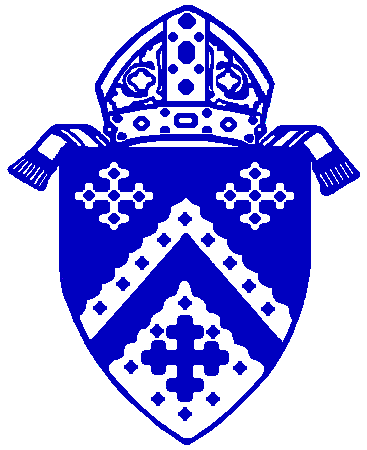 